APPLICATION DETAILSNAME:____________________________________SCHOOL:___________________________________SCHOOL ADDRESS:___________________________SCHOOL PHONE:____________________________YOUR MOBILE NO:___________________________YOUR EMAIL: _______________________________Department employees must register on MyPL. Link to session enrolment page: https://myplsso.education.nsw.gov.au/mylearning/catalogue/details/4076f4c4-243e-e911-85b2-0003fffebdaePayment of $100 + G.S.T., includes a certificate of participation. Receipt/proof of payment Due 1st April 2019.The cost includes provision of morning tea and lunch. (Break times will enable valuable networking time). My school is subscribed to & using RiskAssess            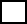 Subscribed. Using occasionally.                                               Not subscribed to RiskAssess                                                   Special Dietary Requirements: Gluten free                  Vegetarian                       Anaphylaxis                 Other:_______________________________________________________________________________PROGRAM - Safety in Laboratories –one day short course8:55am Welcome, housekeeping, introduction.9:00-9:15 Legal obligations · Work Health Safety Act and Regulation · Dangerous Goods & Other Legislation   · Common Law9:15-10:00 How to avoid an “accident” · factors underlying “accidents” · how chemicals cause injury · toxicity & hazard · examples of “accidents” in schools · layers of defence · how to spot dangers.10:00- 11:00 Risk assessment · the logic · the process for beginners · tips and tricks for experienced users · Legal obligations · G.H.S Labelling. 11:00-11:30 Morning Tea provided. (Networking time) 11:30-12:15 Dangerous chemicals · explosive chemicals · corrosive chemicals · lung-damaging chemicals · toxic chemicals · carcinogenic & teratogenic chemicals · allergenic chemicals ·spills · first aid12:15-1:15 Safe storage of chemicals · storage systems · maintaining a register · AU standards · classes of Dangerous Goods · Legal storage requirements · codes of practice1:15-2:00 Lunch provided. (Networking time)2:00-3:00 · Fire safety and emergency procedures · types of fires · spills · bomb threat · terrorism · emergency procedures · video on fire fighting · types and use of fire extinguishers · emergency assistance · video on emergency evacuation.3:00-3:30 · Disposal of chemical wastes: legal requirements, practical problems, examples of safe disposal, disposal methods.3:30-4:00 · Q&A with Dr Crisp & Eva.THE RIVERINA LABORATORY TECHNICIAN CONFERENCE #22019Monday 29th April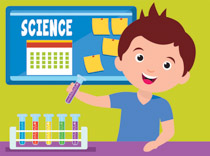 Venue:Temora High SchoolAnzac Street Temora NSW 2666LABORATORY TECHNICIANS and those who relieve the lab tech role FROM ALL SCHOOLS WITHIN THE RIVERINA AND BEYOND WOULD BENEFIT FROM THE CONTENT AND NETWORKING THIS CONFERENCE PROVIDES.Please share widely.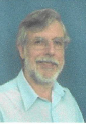 Dr Phillip Crisp is the expert behind the risk assessment approach and the safety information in the system. He has over 40 years' experience in chemical laboratories and has been teaching laboratory safety for more than 20 years. Phillip:wrote most appendices of "Chemical Safety in Schools" package for NSW Department of School Education, including "Appendix D".trained more than 3,000 people in safety courses at schools and universities over 15 years40 years' experience in University chemical laboratories.OHS Coordinator, Faculty of Engineering, University of New South Wales for 3 years.He has consulted with many teachers and laboratory technicians to help produce a risk-assessment tool that is customised to school science experiments and complies with current legal requirements.Eva Crisp, Editor and Data ManagerEva Crisp has a BSc (Hons) in Biochemistry and looks after the biological and equipment databases plus the documentation in RiskAssess. She is the biological specialist in the team. She has over 10 years experience in biomedical and scientific research. She has also worked in Technical Colleges, University laboratories, hospitals, the public service and publishing organisations. She is a Co-Presenter for RiskAssess presentations at conferences in Australia, New Zealand and Canada and also assists Phillip Crisp in preparation and delivery of safety courses to school staff.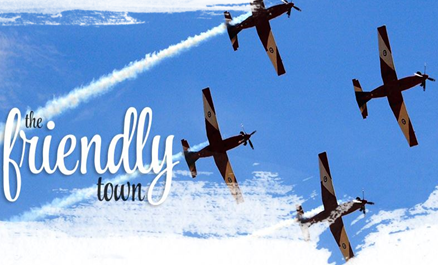 Go to:www.temora.com.au for accommodation options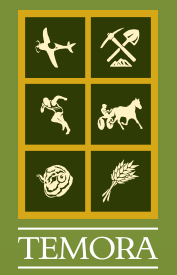 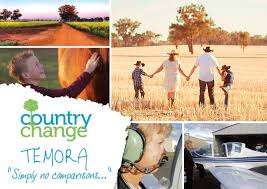 Wagga Wagga has the closest regional airline.https://waggawaggaairport.com.au/homeWHAT NEXT?PLEASE SCAN and EMAIL YOUR COMPLETED APPLICATION FORM (this portion, overleaf) TO:     gillian.j.bett@det.nsw.edu.au N.B Please ensure your details are printed clearly, as you will be provided with a certificate at the end of the day._______________________________________Non Department attendees:Payment of $100 may be made in either of two ways: via cheque to Temora High School OR by credit card using the following link: https://temora-h.schools.nsw.gov.au/choose ‘make a payment’· school name in place of student rego no · in class or year, type TRLTC#2·in ref no, type the number of attendees from your school.___________________________________                Department attendees:- remember to register on MyPL: link on reverse- Have your SAM complete the inter school journal request form provided, for payment of $100 and forward to  gillian.j.bett@det.nsw.edu.auAlong with your detached application form.___________________________________Registration and payment due by: Monday April 1st. Thank you. ___________________________________N.B There has been no increase in the cost of attending this conference despite TRLTC #1 and #2 being held 6 years apart.We look forward to welcoming you.